Inbjudan till Ifö Bromölla IF:s fotbollsskola 2012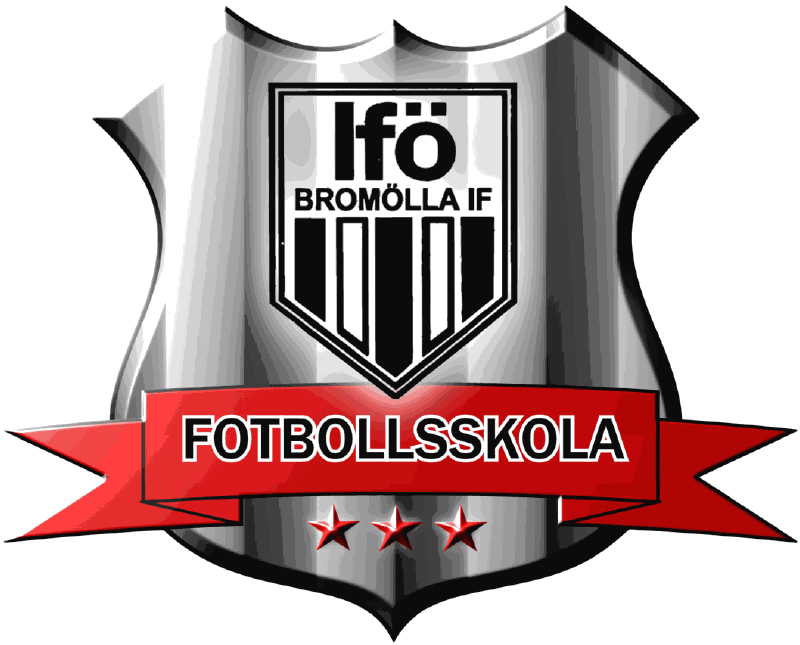 – för pojkar och flickor födda mellan 1998 och 2004Under perioden 3-5 juli kommer Ifö Bromölla IF arrangera en fotbollsskola som ska präglas av roliga lekar, teknikträning/bollbehandling, smålagsspel och glädje!Vecka 27Tisdag 	08.00-15.00Onsdag	09.00-15.00Torsdag	09.00-15.00Träningen kommer att förläggas på vackra Strandängen IP. Det kommer vara ledare från Ifö Bromölla IF tillsammans med spelare från seniorlag som håller i fotbollsskolan. Givetvis får deltagare tillhöra andra klubbar, vi välkomnar också spelare utan lagtillhörighet. Detta får deltagarna i Ifö Bromölla IF:s fotbollsskola i samarbete med Team Sportia:Fotbollsträningar i 3 dagarFotbollT-shirtVattenflaskaLunch i 3 dagarDiplom Presentkort på Team Sportia (50 SEK)Överraskning Viktigt att ha med sig som spelareFotbollsutrustning (skor, benskydd)Märkta kläder, ombyte beroende på väder för hela dagarHandduk och badkläder ÖvrigtFörhinder meddelas ansvarig ledare, telefonnummer hittas på hemsidan.Er anmälan är klar vid inbetalningSätt in 400 kronor på PG 273752-6, syskon betalar 300 kronorAnge IföFS spelarens namn, födelseår, telefonnummer till närmaste förälder, specialkost, annan viktig information och storlek på T-shirt (centilång 116, 128, 140, 152, 164, 176 eller XXS-XXL)Ex. IföFS Lisa Nilsson 020304, Mats 0709-876543, 140cl OBS! SISTA ANMÄLNINGSDAG ÄR 28 MAJHar ni frågor eller funderingar, tveka inte att ta kontakt med;David Rosinski, ansvarig fotbollsskolan på 0706-36 51 88 ellerJohan Johansson, ungdomsansvarig på 0702-06 41 66.Mer info om fotbollsskolan finns på hemsidan http://www.ifobromolla.se sen klicka er vidare till fotbollsskolan.På hemsidan kommer matsedel, gruppindelningar, planer, eventuella ändringar och exakt schema uppdateras löpande.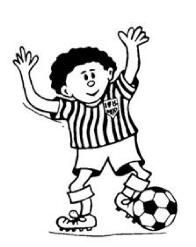 